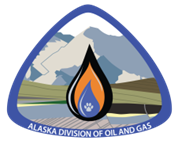 GUIDANCE DOCUMENT  MiscelLaneous Land use permit geophysical exploration  Modification ApplicationState of AlaskaDepartment of Natural Resources, Division of Oil & Gas550 W. 7th Ave, Suite 1100, Anchorage, AK 99501-3563Phone: 907-269-8800 Fax: 907-269-8943      Permitting Email: dog.permitting@alaska.gov 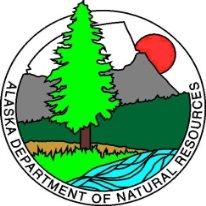 APPLICATION REQUIREMENTS APPLICATION REQUIREMENTS APPLICATION REQUIREMENTS The State of Alaska (State), Division of Oil and Gas (Division) issues miscellaneous land use permits (MLUP’s) for seismic and geophysical activities on State land. The application must contain the following information in sufficient detail to allow evaluation of the planned activities’ effect on the land.A permit gives the Applicant the right to conduct seismic and geophysical activities on state land. It does not authorize activities on non-state lands. This application must be submitted, reviewed and approved before any operations can begin on State lands. The approved MLUP authorizes seismic and geophysical activities to begin on state land as defined in the permit.The information in this application must meet two goals:Provide sufficient detailed information of the project area and proposed activities for the Division to determine the planned activities’ effect on State lands. Present the information in a format that is clear and understandable to other reviewers and the public.An application must satisfy the goals listed above to meet the minimum requirements for review.The State of Alaska (State), Division of Oil and Gas (Division) issues miscellaneous land use permits (MLUP’s) for seismic and geophysical activities on State land. The application must contain the following information in sufficient detail to allow evaluation of the planned activities’ effect on the land.A permit gives the Applicant the right to conduct seismic and geophysical activities on state land. It does not authorize activities on non-state lands. This application must be submitted, reviewed and approved before any operations can begin on State lands. The approved MLUP authorizes seismic and geophysical activities to begin on state land as defined in the permit.The information in this application must meet two goals:Provide sufficient detailed information of the project area and proposed activities for the Division to determine the planned activities’ effect on State lands. Present the information in a format that is clear and understandable to other reviewers and the public.An application must satisfy the goals listed above to meet the minimum requirements for review.The State of Alaska (State), Division of Oil and Gas (Division) issues miscellaneous land use permits (MLUP’s) for seismic and geophysical activities on State land. The application must contain the following information in sufficient detail to allow evaluation of the planned activities’ effect on the land.A permit gives the Applicant the right to conduct seismic and geophysical activities on state land. It does not authorize activities on non-state lands. This application must be submitted, reviewed and approved before any operations can begin on State lands. The approved MLUP authorizes seismic and geophysical activities to begin on state land as defined in the permit.The information in this application must meet two goals:Provide sufficient detailed information of the project area and proposed activities for the Division to determine the planned activities’ effect on State lands. Present the information in a format that is clear and understandable to other reviewers and the public.An application must satisfy the goals listed above to meet the minimum requirements for review.GENERAL INSTRUCTIONSGENERAL INSTRUCTIONSGENERAL INSTRUCTIONSEnsure that you are using the correct version of the MLUP Modification Application Form.  The correct version is available on the Division of Oil and Gas Web site at: http://dog.dnr.alaska.gov/Permitting/PermittingForms.htm. Complete all sections.  If there are no modifications, simply state: “No modification proposed”.  Type or print “N/A” if an item is not applicable.Completed application needs to be emailed to the Division’s Permitting Section at: dog.permitting@alaska.govEnsure that you are using the correct version of the MLUP Modification Application Form.  The correct version is available on the Division of Oil and Gas Web site at: http://dog.dnr.alaska.gov/Permitting/PermittingForms.htm. Complete all sections.  If there are no modifications, simply state: “No modification proposed”.  Type or print “N/A” if an item is not applicable.Completed application needs to be emailed to the Division’s Permitting Section at: dog.permitting@alaska.govEnsure that you are using the correct version of the MLUP Modification Application Form.  The correct version is available on the Division of Oil and Gas Web site at: http://dog.dnr.alaska.gov/Permitting/PermittingForms.htm. Complete all sections.  If there are no modifications, simply state: “No modification proposed”.  Type or print “N/A” if an item is not applicable.Completed application needs to be emailed to the Division’s Permitting Section at: dog.permitting@alaska.govSECTION I: APPLICANT INFORMATIONSECTION I: APPLICANT INFORMATIONSECTION I: APPLICANT INFORMATIONProvide the name, full mailing address, phone number, fax, and email of the Applicant. The Applicant must be an entity licensed to conduct business in Alaska and must possess the authority to undertake the work described in the application.  The Applicant is the responsible party for the project. Provide the name, full mailing address, phone number, fax, and email of the Applicant’s contact.The Applicant’s contact must be an individual and must be granted the authority from the permittee to speak on behalf of the permittee and serve as the main point of contact for permitting questions, scheduling inspections, and other project details.Provide the name, full mailing address, phone number, fax, and email of the Applicant. The Applicant must be an entity licensed to conduct business in Alaska and must possess the authority to undertake the work described in the application.  The Applicant is the responsible party for the project. Provide the name, full mailing address, phone number, fax, and email of the Applicant’s contact.The Applicant’s contact must be an individual and must be granted the authority from the permittee to speak on behalf of the permittee and serve as the main point of contact for permitting questions, scheduling inspections, and other project details.Provide the name, full mailing address, phone number, fax, and email of the Applicant. The Applicant must be an entity licensed to conduct business in Alaska and must possess the authority to undertake the work described in the application.  The Applicant is the responsible party for the project. Provide the name, full mailing address, phone number, fax, and email of the Applicant’s contact.The Applicant’s contact must be an individual and must be granted the authority from the permittee to speak on behalf of the permittee and serve as the main point of contact for permitting questions, scheduling inspections, and other project details.SECTION II: 3RD PARTY INFORMATION	SECTION II: 3RD PARTY INFORMATION	SECTION II: 3RD PARTY INFORMATION	3rd Party Information: This field should be used when the Applicant and the Applicant’s Contact are not the entity or person completing this application.  This commonly occurs with contractors/consultants.Provide the name, full mailing address, phone number, fax, and email of the 3rd Party. The 3rd Party must be an entity licensed to conduct business in Alaska and must possess the authority from the Applicant to speak on behalf of the Applicant and serve as the main point of contact for permitting questions, scheduling inspections, and other project details. 3rd Party Information: This field should be used when the Applicant and the Applicant’s Contact are not the entity or person completing this application.  This commonly occurs with contractors/consultants.Provide the name, full mailing address, phone number, fax, and email of the 3rd Party. The 3rd Party must be an entity licensed to conduct business in Alaska and must possess the authority from the Applicant to speak on behalf of the Applicant and serve as the main point of contact for permitting questions, scheduling inspections, and other project details. 3rd Party Information: This field should be used when the Applicant and the Applicant’s Contact are not the entity or person completing this application.  This commonly occurs with contractors/consultants.Provide the name, full mailing address, phone number, fax, and email of the 3rd Party. The 3rd Party must be an entity licensed to conduct business in Alaska and must possess the authority from the Applicant to speak on behalf of the Applicant and serve as the main point of contact for permitting questions, scheduling inspections, and other project details. SECTION III: MODIFICATION APPLICATION DATE & MLUP NUMBERSECTION III: MODIFICATION APPLICATION DATE & MLUP NUMBERSECTION III: MODIFICATION APPLICATION DATE & MLUP NUMBERModification Application Date leave blank.  This is the date your application is received by the Division of Oil and Gas. Permit Number: Provide original MLUP number.Modification Application Date leave blank.  This is the date your application is received by the Division of Oil and Gas. Permit Number: Provide original MLUP number.Modification Application Date leave blank.  This is the date your application is received by the Division of Oil and Gas. Permit Number: Provide original MLUP number.SECTION IV: MODIFICATION DESCRIPTIONSECTION IV: MODIFICATION DESCRIPTIONSECTION IV: MODIFICATION DESCRIPTIONEnter the project name (name designated by Applicant for the project in the original permit and original permit number).Enter the proposed start date for the modification (this date is determined by mobilizing equipment, establishing staging areas or commencing any field activities subject to the permit). For the below sections enter information that would be modified as a result of this application only.Proposed Activities:Describe the what and the where of the modification. This includes the type of activities that are associated such as method of seismic acquisition, travel to and from the project area and other activities which may affect the land. Include a description of where the project is to occur and describe existing facilities, landmarks, and populated areas or nearby infrastructure.Enter any modification to the number of line miles (2D) and/or square miles (3D) to be acquired.Waste Management: Provide a description of anticipated wastes, containment, and disposal.Staging and Storage Areas: Provide a description of all staging and storage areas for the project and identify on maps if known. Note: staging or storing of permit related equipment or materials may not begin prior to permit issuance and may not persist after permit expiration.Airstrips and Landing Zones: Provide a description of the airstrips and landing zones associated with the proposed activities and identify on maps if known.Historical Properties and Cultural Resources: Provide a description of your plans to preserve historical properties and cultural resources. List any permits issued by the State Historic Preservation Office.Anadromous Fish Streams and Other Streams: Provide a description of all stream crossings for your project and identify on maps if known. List any permits applied for or issued by the Alaska Department of Fish and Game.Associated Structures:Structures: Provide a description of structures associated to the activities.Other: Provide a description of other facilities.Type of Equipment: Provide a description of equipment to be used for the project. Tables may be included in Appendix B.Other: Provide a description of any other aspect of your project related to proposed activities, associated structures, and type of equipment.Enter the project name (name designated by Applicant for the project in the original permit and original permit number).Enter the proposed start date for the modification (this date is determined by mobilizing equipment, establishing staging areas or commencing any field activities subject to the permit). For the below sections enter information that would be modified as a result of this application only.Proposed Activities:Describe the what and the where of the modification. This includes the type of activities that are associated such as method of seismic acquisition, travel to and from the project area and other activities which may affect the land. Include a description of where the project is to occur and describe existing facilities, landmarks, and populated areas or nearby infrastructure.Enter any modification to the number of line miles (2D) and/or square miles (3D) to be acquired.Waste Management: Provide a description of anticipated wastes, containment, and disposal.Staging and Storage Areas: Provide a description of all staging and storage areas for the project and identify on maps if known. Note: staging or storing of permit related equipment or materials may not begin prior to permit issuance and may not persist after permit expiration.Airstrips and Landing Zones: Provide a description of the airstrips and landing zones associated with the proposed activities and identify on maps if known.Historical Properties and Cultural Resources: Provide a description of your plans to preserve historical properties and cultural resources. List any permits issued by the State Historic Preservation Office.Anadromous Fish Streams and Other Streams: Provide a description of all stream crossings for your project and identify on maps if known. List any permits applied for or issued by the Alaska Department of Fish and Game.Associated Structures:Structures: Provide a description of structures associated to the activities.Other: Provide a description of other facilities.Type of Equipment: Provide a description of equipment to be used for the project. Tables may be included in Appendix B.Other: Provide a description of any other aspect of your project related to proposed activities, associated structures, and type of equipment.Enter the project name (name designated by Applicant for the project in the original permit and original permit number).Enter the proposed start date for the modification (this date is determined by mobilizing equipment, establishing staging areas or commencing any field activities subject to the permit). For the below sections enter information that would be modified as a result of this application only.Proposed Activities:Describe the what and the where of the modification. This includes the type of activities that are associated such as method of seismic acquisition, travel to and from the project area and other activities which may affect the land. Include a description of where the project is to occur and describe existing facilities, landmarks, and populated areas or nearby infrastructure.Enter any modification to the number of line miles (2D) and/or square miles (3D) to be acquired.Waste Management: Provide a description of anticipated wastes, containment, and disposal.Staging and Storage Areas: Provide a description of all staging and storage areas for the project and identify on maps if known. Note: staging or storing of permit related equipment or materials may not begin prior to permit issuance and may not persist after permit expiration.Airstrips and Landing Zones: Provide a description of the airstrips and landing zones associated with the proposed activities and identify on maps if known.Historical Properties and Cultural Resources: Provide a description of your plans to preserve historical properties and cultural resources. List any permits issued by the State Historic Preservation Office.Anadromous Fish Streams and Other Streams: Provide a description of all stream crossings for your project and identify on maps if known. List any permits applied for or issued by the Alaska Department of Fish and Game.Associated Structures:Structures: Provide a description of structures associated to the activities.Other: Provide a description of other facilities.Type of Equipment: Provide a description of equipment to be used for the project. Tables may be included in Appendix B.Other: Provide a description of any other aspect of your project related to proposed activities, associated structures, and type of equipment.SECTION VIII: SEQUENCE AND SCHEDULE OF ACTIVITIESSECTION VIII: SEQUENCE AND SCHEDULE OF ACTIVITIESSECTION VIII: SEQUENCE AND SCHEDULE OF ACTIVITIESProvide in detail the sequence and schedule of the proposed modification activities from the beginning of operations through the end of operations.Project milestones include but are not limited to: mobilizing equipment, placing equipment, commencing source and receiver activities, completing source and receiver activities, demobilization, site cleanup, remediation and rehabilitation.Proposed start date: the date each milestone is planned to begin.Proposed end date: the date each milestone is planned to end.If additional space is required for this section use “Section V: Sequence and Schedule of Activities Supplement Page” from the Division’s website: http://dog.dnr.alaska.gov/Permitting/PermittingForms.htm. At the time of submission, supplemental pages should be included in Appendix B: Other.Provide in detail the sequence and schedule of the proposed modification activities from the beginning of operations through the end of operations.Project milestones include but are not limited to: mobilizing equipment, placing equipment, commencing source and receiver activities, completing source and receiver activities, demobilization, site cleanup, remediation and rehabilitation.Proposed start date: the date each milestone is planned to begin.Proposed end date: the date each milestone is planned to end.If additional space is required for this section use “Section V: Sequence and Schedule of Activities Supplement Page” from the Division’s website: http://dog.dnr.alaska.gov/Permitting/PermittingForms.htm. At the time of submission, supplemental pages should be included in Appendix B: Other.Provide in detail the sequence and schedule of the proposed modification activities from the beginning of operations through the end of operations.Project milestones include but are not limited to: mobilizing equipment, placing equipment, commencing source and receiver activities, completing source and receiver activities, demobilization, site cleanup, remediation and rehabilitation.Proposed start date: the date each milestone is planned to begin.Proposed end date: the date each milestone is planned to end.If additional space is required for this section use “Section V: Sequence and Schedule of Activities Supplement Page” from the Division’s website: http://dog.dnr.alaska.gov/Permitting/PermittingForms.htm. At the time of submission, supplemental pages should be included in Appendix B: Other.SECTION VI: LAND STATUSSECTION VI: LAND STATUSSECTION VI: LAND STATUSProvide the below information for all proposed activities to be modified: This section addresses geophysical exploration activities located on surface lands owned by the State of Alaska. Each analysis of land is defined by the meridian, township and range (MTR); multiple sections may be included for each MTR. However, each unique MTR requires its own analysis “a-j” below. Provide the following information for each MTR.Indicate by checking ‘Yes’ or ‘No’ if supplemental pages for this section have been included in Appendix B.Oil and Gas Mineral Estate Lessee: This information is available through the Alaska Mapper Application on the DNR DMLW website.  By researching and providing this information the applicant is informed of additional land management activities or interests and the associated party in the area which the Division will consider during the adjudication of this application.Access Authorizations: The MLUP authorizes seismic activities on some lands managed by DNR. Activities on University of Alaska lands (UA), Mental Health Trust Lands (MHTL) or other lands may require additional permitting and access agreements as the Division does not authorize activities on these lands. Additionally, other surface permits (for example easements) or mineral disposals with related surface access rights (for example an oil and gas lease) may require letters of non-objection or other access agreements: list those here. Special Use Lands: List any special use lands within the project area as defined by 11 AAC 96.014.Jointly Managed Lands : As indicated by LAS http://dnr.alaska.gov/projects/las/or other contractual agreement.Other Considerations: Any other consideration related to surface lands in the project area.Project Activities/Components: Describe the seismic acquisition activities that will occur within the project area using MTRS. Describe project components such as camps and airstrips using MTRS and GPS Coordinates for known project components.If additional space is required for this section use “Section VI: Land Status Supplement Page” from the Division’s website: http://dog.dnr.alaska.gov/Permitting/PermittingForms.htm.  At the time of submission, supplement pages should be included in Appendix B: Other.Provide the below information for all proposed activities to be modified: This section addresses geophysical exploration activities located on surface lands owned by the State of Alaska. Each analysis of land is defined by the meridian, township and range (MTR); multiple sections may be included for each MTR. However, each unique MTR requires its own analysis “a-j” below. Provide the following information for each MTR.Indicate by checking ‘Yes’ or ‘No’ if supplemental pages for this section have been included in Appendix B.Oil and Gas Mineral Estate Lessee: This information is available through the Alaska Mapper Application on the DNR DMLW website.  By researching and providing this information the applicant is informed of additional land management activities or interests and the associated party in the area which the Division will consider during the adjudication of this application.Access Authorizations: The MLUP authorizes seismic activities on some lands managed by DNR. Activities on University of Alaska lands (UA), Mental Health Trust Lands (MHTL) or other lands may require additional permitting and access agreements as the Division does not authorize activities on these lands. Additionally, other surface permits (for example easements) or mineral disposals with related surface access rights (for example an oil and gas lease) may require letters of non-objection or other access agreements: list those here. Special Use Lands: List any special use lands within the project area as defined by 11 AAC 96.014.Jointly Managed Lands : As indicated by LAS http://dnr.alaska.gov/projects/las/or other contractual agreement.Other Considerations: Any other consideration related to surface lands in the project area.Project Activities/Components: Describe the seismic acquisition activities that will occur within the project area using MTRS. Describe project components such as camps and airstrips using MTRS and GPS Coordinates for known project components.If additional space is required for this section use “Section VI: Land Status Supplement Page” from the Division’s website: http://dog.dnr.alaska.gov/Permitting/PermittingForms.htm.  At the time of submission, supplement pages should be included in Appendix B: Other.Provide the below information for all proposed activities to be modified: This section addresses geophysical exploration activities located on surface lands owned by the State of Alaska. Each analysis of land is defined by the meridian, township and range (MTR); multiple sections may be included for each MTR. However, each unique MTR requires its own analysis “a-j” below. Provide the following information for each MTR.Indicate by checking ‘Yes’ or ‘No’ if supplemental pages for this section have been included in Appendix B.Oil and Gas Mineral Estate Lessee: This information is available through the Alaska Mapper Application on the DNR DMLW website.  By researching and providing this information the applicant is informed of additional land management activities or interests and the associated party in the area which the Division will consider during the adjudication of this application.Access Authorizations: The MLUP authorizes seismic activities on some lands managed by DNR. Activities on University of Alaska lands (UA), Mental Health Trust Lands (MHTL) or other lands may require additional permitting and access agreements as the Division does not authorize activities on these lands. Additionally, other surface permits (for example easements) or mineral disposals with related surface access rights (for example an oil and gas lease) may require letters of non-objection or other access agreements: list those here. Special Use Lands: List any special use lands within the project area as defined by 11 AAC 96.014.Jointly Managed Lands : As indicated by LAS http://dnr.alaska.gov/projects/las/or other contractual agreement.Other Considerations: Any other consideration related to surface lands in the project area.Project Activities/Components: Describe the seismic acquisition activities that will occur within the project area using MTRS. Describe project components such as camps and airstrips using MTRS and GPS Coordinates for known project components.If additional space is required for this section use “Section VI: Land Status Supplement Page” from the Division’s website: http://dog.dnr.alaska.gov/Permitting/PermittingForms.htm.  At the time of submission, supplement pages should be included in Appendix B: Other.SECTION XIII: PERFORMANCE GUARANTYSECTION XIII: PERFORMANCE GUARANTYSECTION XIII: PERFORMANCE GUARANTYDescribe any changes to the performance guaranty.Describe any changes to the performance guaranty.Describe any changes to the performance guaranty.SECTION XIV: INSURANCESECTION XIV: INSURANCESECTION XIV: INSURANCEDescribe any changes to the insurance.Describe any changes to the insurance.Describe any changes to the insurance.SECTION XV: GLOSSARY OF TERMSSECTION XV: GLOSSARY OF TERMSSECTION XV: GLOSSARY OF TERMSThis section should provide for terms to be listed numerically and defined to facilitate public understanding of the application.Term Number: Each term defined in this section should be referenced in text through numeric superscript which corresponds to the ‘Term Number’ in this section of the application.Term: The term to be defined should be listed.Term Definition: The term should be defined using non-technical language to convey an accurate meaning to an individual unfamiliar with the oil and gas industry.If additional space is required for this section use “Section XII: Glossary of Terms Supplement Page” from the Division’s website: http://dog.dnr.alaska.gov/Permitting/PermittingForms.htm.  At the time of submission, supplement pages should be included in Appendix B: Other.This section should provide for terms to be listed numerically and defined to facilitate public understanding of the application.Term Number: Each term defined in this section should be referenced in text through numeric superscript which corresponds to the ‘Term Number’ in this section of the application.Term: The term to be defined should be listed.Term Definition: The term should be defined using non-technical language to convey an accurate meaning to an individual unfamiliar with the oil and gas industry.If additional space is required for this section use “Section XII: Glossary of Terms Supplement Page” from the Division’s website: http://dog.dnr.alaska.gov/Permitting/PermittingForms.htm.  At the time of submission, supplement pages should be included in Appendix B: Other.This section should provide for terms to be listed numerically and defined to facilitate public understanding of the application.Term Number: Each term defined in this section should be referenced in text through numeric superscript which corresponds to the ‘Term Number’ in this section of the application.Term: The term to be defined should be listed.Term Definition: The term should be defined using non-technical language to convey an accurate meaning to an individual unfamiliar with the oil and gas industry.If additional space is required for this section use “Section XII: Glossary of Terms Supplement Page” from the Division’s website: http://dog.dnr.alaska.gov/Permitting/PermittingForms.htm.  At the time of submission, supplement pages should be included in Appendix B: Other.SECTION XVI: CONFIDENTIALITYSECTION XVI: CONFIDENTIALITYSECTION XVI: CONFIDENTIALITYThis section should be used to request Applicant confidentiality in regard to proprietary information submitted to support the Division’s review of the project.  Pages marked confidential will be omitted from agency and public reviews in accordance with AS 38.05.035(a)(8). To mark a page confidential the applicant must indicate in large red, all-capitalized letters “CONFIDENTIAL” in a conspicuous location. Section XIII of the application must be completed by the applicant’s contact or a delegation of authority from the applicant/applicant contact must be submitted to the Division for a 3rd party contact to request information be held as confidential for the applicant.It is important to note that the Division’s Permitting Section reviews MLUP application to make land management decisions on public State of Alaska lands. Before any confidential information is submitted to support an Application; it should be clearly demonstrated how the information qualifies for confidentiality under AS 38.05.035(a)(8).This section should be used to request Applicant confidentiality in regard to proprietary information submitted to support the Division’s review of the project.  Pages marked confidential will be omitted from agency and public reviews in accordance with AS 38.05.035(a)(8). To mark a page confidential the applicant must indicate in large red, all-capitalized letters “CONFIDENTIAL” in a conspicuous location. Section XIII of the application must be completed by the applicant’s contact or a delegation of authority from the applicant/applicant contact must be submitted to the Division for a 3rd party contact to request information be held as confidential for the applicant.It is important to note that the Division’s Permitting Section reviews MLUP application to make land management decisions on public State of Alaska lands. Before any confidential information is submitted to support an Application; it should be clearly demonstrated how the information qualifies for confidentiality under AS 38.05.035(a)(8).This section should be used to request Applicant confidentiality in regard to proprietary information submitted to support the Division’s review of the project.  Pages marked confidential will be omitted from agency and public reviews in accordance with AS 38.05.035(a)(8). To mark a page confidential the applicant must indicate in large red, all-capitalized letters “CONFIDENTIAL” in a conspicuous location. Section XIII of the application must be completed by the applicant’s contact or a delegation of authority from the applicant/applicant contact must be submitted to the Division for a 3rd party contact to request information be held as confidential for the applicant.It is important to note that the Division’s Permitting Section reviews MLUP application to make land management decisions on public State of Alaska lands. Before any confidential information is submitted to support an Application; it should be clearly demonstrated how the information qualifies for confidentiality under AS 38.05.035(a)(8).APPENDIX A: MAPSAPPENDIX A: MAPSAPPENDIX A: MAPSSubmit updated maps, using the below guidelines, if the project area has changed.Each project will have unique mapping and diagram considerations and may require a different number of maps and diagrams to clearly present the information necessary for adjudication.  The maps and diagrams need to accurately convey all project activities/components and related permitting considerations such as land status and known survey line locations. Below are guidelines illustrating the different types of maps or diagrams that may be submitted in support of your project. These are guidelines and submissions will be evaluated on accurate and clear presentation of necessary information. Maps and information may be combined (i.e. Regional location map and Area map) so long as the information presented is accurate and clear for adjudication.Maps may be inserted into the appendix electronically or manually. Map Types:Regional Location: Illustrates the location of the project area within the State. (This may be inset on a map)Area:  Illustrates the general vicinity and relative location of the project to regional cities and known landmarks. Project Activity/Component Map(s)/diagram(s): Indicates all portions of the proposed project and associated activities at a/multiple scale(s) where site access from existing infrastructure and other items such as property lines, ADL’s, easements and landmarks are clearly indicated. This map/diagram should provide an increased level of detail of the immediate project area and identify where proposed activities will occur.Surface Ownership Map: state land, federal land and other land ownership and boundaries within the project area should be indicated on the map(s) and should include known surface use considerations and existing roads. Note: Additional maps, aerial imagery, diagrams, schematics or other images may be required.Information requirements for all maps and diagrams:Include a North arrow and scale;Be printed in color;Contain a legend;Information required for at least one map or diagram and utilized when and where appropriate on all maps and diagrams; these are not requirements of every map and diagram. For example including MTRS on the Regional Map is not necessary however this information should be present on either the Area map, Project Activity/Component or Surface ownership map.Utilize a topographic map or aerial imagery as the base map;Include Meridian, Township(s), Range(s) and Section(s);Use standard DNR map legend colors;All communities, landmarks, facilities and infrastructure included on submitted maps must be accurate and clearly labeled, and;All plan activities/components (camp/staging areas) must be identifiable on the maps included with the plan.  Submit updated maps, using the below guidelines, if the project area has changed.Each project will have unique mapping and diagram considerations and may require a different number of maps and diagrams to clearly present the information necessary for adjudication.  The maps and diagrams need to accurately convey all project activities/components and related permitting considerations such as land status and known survey line locations. Below are guidelines illustrating the different types of maps or diagrams that may be submitted in support of your project. These are guidelines and submissions will be evaluated on accurate and clear presentation of necessary information. Maps and information may be combined (i.e. Regional location map and Area map) so long as the information presented is accurate and clear for adjudication.Maps may be inserted into the appendix electronically or manually. Map Types:Regional Location: Illustrates the location of the project area within the State. (This may be inset on a map)Area:  Illustrates the general vicinity and relative location of the project to regional cities and known landmarks. Project Activity/Component Map(s)/diagram(s): Indicates all portions of the proposed project and associated activities at a/multiple scale(s) where site access from existing infrastructure and other items such as property lines, ADL’s, easements and landmarks are clearly indicated. This map/diagram should provide an increased level of detail of the immediate project area and identify where proposed activities will occur.Surface Ownership Map: state land, federal land and other land ownership and boundaries within the project area should be indicated on the map(s) and should include known surface use considerations and existing roads. Note: Additional maps, aerial imagery, diagrams, schematics or other images may be required.Information requirements for all maps and diagrams:Include a North arrow and scale;Be printed in color;Contain a legend;Information required for at least one map or diagram and utilized when and where appropriate on all maps and diagrams; these are not requirements of every map and diagram. For example including MTRS on the Regional Map is not necessary however this information should be present on either the Area map, Project Activity/Component or Surface ownership map.Utilize a topographic map or aerial imagery as the base map;Include Meridian, Township(s), Range(s) and Section(s);Use standard DNR map legend colors;All communities, landmarks, facilities and infrastructure included on submitted maps must be accurate and clearly labeled, and;All plan activities/components (camp/staging areas) must be identifiable on the maps included with the plan.  Submit updated maps, using the below guidelines, if the project area has changed.Each project will have unique mapping and diagram considerations and may require a different number of maps and diagrams to clearly present the information necessary for adjudication.  The maps and diagrams need to accurately convey all project activities/components and related permitting considerations such as land status and known survey line locations. Below are guidelines illustrating the different types of maps or diagrams that may be submitted in support of your project. These are guidelines and submissions will be evaluated on accurate and clear presentation of necessary information. Maps and information may be combined (i.e. Regional location map and Area map) so long as the information presented is accurate and clear for adjudication.Maps may be inserted into the appendix electronically or manually. Map Types:Regional Location: Illustrates the location of the project area within the State. (This may be inset on a map)Area:  Illustrates the general vicinity and relative location of the project to regional cities and known landmarks. Project Activity/Component Map(s)/diagram(s): Indicates all portions of the proposed project and associated activities at a/multiple scale(s) where site access from existing infrastructure and other items such as property lines, ADL’s, easements and landmarks are clearly indicated. This map/diagram should provide an increased level of detail of the immediate project area and identify where proposed activities will occur.Surface Ownership Map: state land, federal land and other land ownership and boundaries within the project area should be indicated on the map(s) and should include known surface use considerations and existing roads. Note: Additional maps, aerial imagery, diagrams, schematics or other images may be required.Information requirements for all maps and diagrams:Include a North arrow and scale;Be printed in color;Contain a legend;Information required for at least one map or diagram and utilized when and where appropriate on all maps and diagrams; these are not requirements of every map and diagram. For example including MTRS on the Regional Map is not necessary however this information should be present on either the Area map, Project Activity/Component or Surface ownership map.Utilize a topographic map or aerial imagery as the base map;Include Meridian, Township(s), Range(s) and Section(s);Use standard DNR map legend colors;All communities, landmarks, facilities and infrastructure included on submitted maps must be accurate and clearly labeled, and;All plan activities/components (camp/staging areas) must be identifiable on the maps included with the plan.  APPENDIX B: OTHERAPPENDIX B: OTHERAPPENDIX B: OTHERAppendix B shall contain information the Applicant believes necessary for consideration during the review for the proposed project which has not been discussed elsewhere in the application. The relevance of information submitted in Appendix B to the proposed application should be clearly defined.Appendix B shall contain information the Applicant believes necessary for consideration during the review for the proposed project which has not been discussed elsewhere in the application. The relevance of information submitted in Appendix B to the proposed application should be clearly defined.Appendix B shall contain information the Applicant believes necessary for consideration during the review for the proposed project which has not been discussed elsewhere in the application. The relevance of information submitted in Appendix B to the proposed application should be clearly defined.